PREFEITURA MUNICIPAL DE FLORIANÓPOLIS SECRETARIA DE ADMINISTRAÇÃO DIRETORIA DO SISTEMA DE GESTÃO DE PESSOAS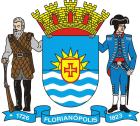 1.  DECLARAÇÃO DE ACÚMULO DE CARGOS E REQUERIMENTO DE DEDICAÇÃO EXCLUSIVANa Declaração de Acúmulo de Cargos o Servidor deve preencher os dados, assinalar 01(um) dos 03 (três) itens informados no documento, datar e assinar. No ANEXO I - Requerimento de Dedicação Exclusiva, o Servidor deve preencher o campo superior com os seus dados, datar e assinar. O campo inferior, localizado após o quadro da Lei que dispõe sobre a Gratificação de Dedicação Exclusiva,deve ser preenchido,assinado e carimbado pela Chefia da Unidade Educativa.2.  CARTEIRA DE TRABALHOCarteira de trabalho (com registro de emprego): Trazer original e fotocópia da página inicial que consta a foto até a página 25 ( vinte e cinco).Carteira de trabalho (sem registro de emprego): Trazer original e fotocópia da página inicial que consta a foto até a página 15 ( quinze).Caso nunca tenha trabalhado com carteira assinada solicitar declaração junto à Delegacia Regional do Trabalho.   3. DECLARAÇÃO DE IMPOSTO DE RENDAComprovante de situação regular do CPF (cópia impressa pela internet–www.receita.fazenda.gov.br –Pessoa Física – Declarações);Declaração de Imposto de Renda. Tirar fotocópia de toda a declaração, inclusive do recibo de entrega (Ano anterior ao pedido);Declaração de Imposto de Renda do cônjuge ou companheiro, no caso de declaração de Imposto de renda conjunta, cópia de toda declaração, inclusive do recibo de entrega;Documentação Oficial da Rescisão Contratual, cópia da portaria ou publicação no Diário Oficial que está na fonte pagadora da Declaração de Imposto de Renda (se a “declaração de rendimentos” discriminada na fonte pagadora da declaração for fornecida pela PMF, não é necessário anexar).	4. CERTIDÃO NA JUNTA COMERCIAL   	Deve-se solicitar à Junta Comercial uma certidão específica, que conste negativa de:	•Titular de Empresa(original) e Sócio de Sociedade Ativa(original)	Acessar no site da JUCESC, em Serviços>>Certidões>>Certidão Especifica:	http://www.jucesc.sc.gov.br/index.php/servicos/certidoes#certidao-especifica 	Preencher o pedido de certidão em alguns passos:	1º identificação do solicitante;	2º identificação da empresa (para quem não tem empresa, basta avançar essa etapa)	3º Digitar seu pedido (o que quer que a JUCESC verifique em nossos cadastros. Para PMF - digitar: verificar 	que não tem empresa em meu nome, CPF, e não  sou sócio de empresa ativa.)	4º imprimir o Boleto (DARE R$35,00) efetuar o pagamento e aguardar prazo de 4 dias úteis. 	5º imprimir a certidão no site da JUCESC em Consulta Processo:	http://www.jucesc.sc.gov.br/index.php/servicos/consulta-processo	A certidão pode ser impressa várias vezes por 90 dias. Se nas certidões constar que possui sociedade comercial, firmas individuais e afins, juntar cópia do contrato ou equivalente onde informe a Desvinculação de Sociedade.Prefeitura Municipal de Florianópolis–PMFPREFEITURA MUNICIPAL DE FLORIANÓPOLIS SECRETARIA DE ADMINISTRAÇÃO DIRETORIA DO SISTEMA DE GESTÃO DE PESSOAS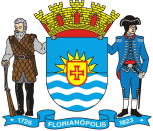 Sr. Secretário Municipal de Administração,Eu,			, matrícula nº	,ocupante do cargo de		, lotado na Secretaria		,vem a Vossa Senhoria, de conformidade com os termos da Lei nº7338/2007, REQUERER o benefício da Gratificação de Dedicação Exclusiva, tendo em vista preencher, integralmente, os requisitos da Lei,conforme Declaração anexa.Termos em que, pede e espere deferimento.Florianópolis,	/	/	.		ASSINATURA DO SERVIDORLEI Nº 7338, de 23 de maio de 2007.DISPÕE SOBRE A GRATIFICAÇÃO DE DEDICAÇÃO EXCLUSIVA AOS MEMBROS DO QUADRO DO MAGISTÉRIO, E DÁ OUTRAS PROVIDÊNCIAS.O Prefeito Municipal de Florianópolis,faz saber a todos os habitantes do Município que a Câmara Municipal de Vereadores aprovou e eles sanciona a seguinte Lei:Art.1º Fica concedida Gratificação de Dedicação Exclusiva aos servidores Membros do Magistério Público Municipal, ocupantes dos cargos de Professor e Auxiliar de Ensino, do nível II a VI e aos ocupantes dos cargos pertencentes ao Grupo Ocupacional de Especialistas em assuntos educacionais, em grau de opção do servidor, conforme Parágrafo Único do art.60, da Lei Complementar CMF 063/2003.Parágrafo Único - O valor da gratificação de que trata o caput deste artigo corresponderá a 40%(quarenta por cento) incidentes sobre o vencimento do respectivo cargo efetivo.Art.2º Farão jus ao benefício de que trata o artigo 1º, desde a data do requerimento administrativo, os servidores em efetivo exercício e desde que satisfaçam as seguintes condições:- possuir carga horária de 40 horas semanais;- não possuir qualquer espécie de vínculo empregatício ou exercer qualquer outra atividade remunerada ou não,fora dos Quadros do Município de Florianópolis,por prazo determinado ou indeterminado.Parágrafo Único -Nos casos de afastamento por motivos de férias, licença para tratamento de saúde e prêmio, e durante o exercício em cargo em comissão ou função gratificada, será devida a Gratificação de Dedicação Exclusiva.Art.3º Fica o Secretário Municipal de Administração autorizado a editar os atos necessários à regulamentação desta Lei.Art.4º Esta Lei entra em vigor na data de sua publicação, retroagindo seus efeitos à data do requerimento deste benefício, revogando-se as disposições em contrário em especial a Lei nº 3655, de 26 de novembro de1991.DADOS DA CHEFIA DA UNIDADE EDUCATIVA         PARA REQUERIMENTO DE DEDICAÇÃO EXCLUSIVAEu,		, matrícula nº		, ocupante do cargo de			, lotado na Secretaria	, declaro estar ciente que devo comunicar imediatamente à Secretaria de Administração, qualquer fato que altere as condições referidas na Lei, sob pena de responsabilidade.Florianópolis,	/	/	.		ASSINATURA DA CHEFIA DA UNIDADE EDUCATIVA Prefeitura Municipal de Florianópolis – PMPREFEITURA MUNICIPAL DE FLORIANÓPOLIS               SECRETARIA    MUNICIPAL DA ADMINISTRAÇÃO                     DIRETORIA DO SISTEMA DE GESTÃO DE PESSOAS                                    DECLARAÇÃO DE ACUMULAÇÃO DE CARGOSEu,		, matrícula no	-	, lotado na Secretaria	, declaro para os devidos fins e efeitos e sob as penas da Lei que:   Não ocupo cargo/ emprego, sob o regime de acumulação a que se refere o Art. 37, XVI, da Constituição Federal, como não possuo qualquer espécie de vínculo empregatício e que não exerço qualquer outra atividade remunerada ou não, fora dos quadros da Prefeitura Municipal de Florianópolis, por prazo determinado ou indeterminado, (Artigo 2º, I e II da Lei n o7338/2007).    Ocupo cargo/ empregos, conforme abaixo:    Gozo do benefício da aposentadoria, conforme abaixo:Por ser expressão da verdade,assino a presente declaração, onde foi por mim assinado o item	em 01 (uma) via, para que produza efeitos jurídicos legais.Obs: 1. Para os itens 2 e 3, é indispensável anexar Certidão do Órgão declarado.2. Art. 299, do Código Penal: Omitir em documento público ou particular, declaração que dela devia constar, ou nele inserir declaração falsa ou diversa da que podia ser escrita, com o fim de prejudicar direito, criar obrigação ou alterar a verdade sobre fato juridicamente relevante.PENA: Reclusão de 01 (um) a 05 (cinco) anos se o documento for  público, e reclusão de 01 (um) a 03 (três) anos e multa, se o documento for particular.Florianópolis,	/	/	.		AssinaturaDADOS DA CHEFIAPara requerimento de Dedicação ExclusivaNome:	Matrícula	-	,Ocupante  do cargo de	, lotado na Secretaria	, Declara estar ciente que deverá comunicar imediatamente à Secretaria Municipal da Administração, qualquer fato que altere as condições referidas no item 1. da presente declaração, sob pena de responsabilidade.Florianópolis,	/	/	.		AssinaturaCARGO/ EMPREGOSITUAÇÃO *(R/ G/ L)**CARGA HORÁRIA***HORÁRIOÓRGÃO/ ENTIDADE*** R - Remunerado; G - Gratificação; L - Licenciado sem remuneração** Carga horária semanal***                                                                                    Horário (das ........... às..........)*** R - Remunerado; G - Gratificação; L - Licenciado sem remuneração** Carga horária semanal***                                                                                    Horário (das ........... às..........)*** R - Remunerado; G - Gratificação; L - Licenciado sem remuneração** Carga horária semanal***                                                                                    Horário (das ........... às..........)*** R - Remunerado; G - Gratificação; L - Licenciado sem remuneração** Carga horária semanal***                                                                                    Horário (das ........... às..........)*** R - Remunerado; G - Gratificação; L - Licenciado sem remuneração** Carga horária semanal***                                                                                    Horário (das ........... às..........)APOSENTADORIA/ ESPÉCIE (TEMPO DE SERVIÇO/ INVALIDEZ/ OUTRAÓRGÃODATA DE CONCESSÃO